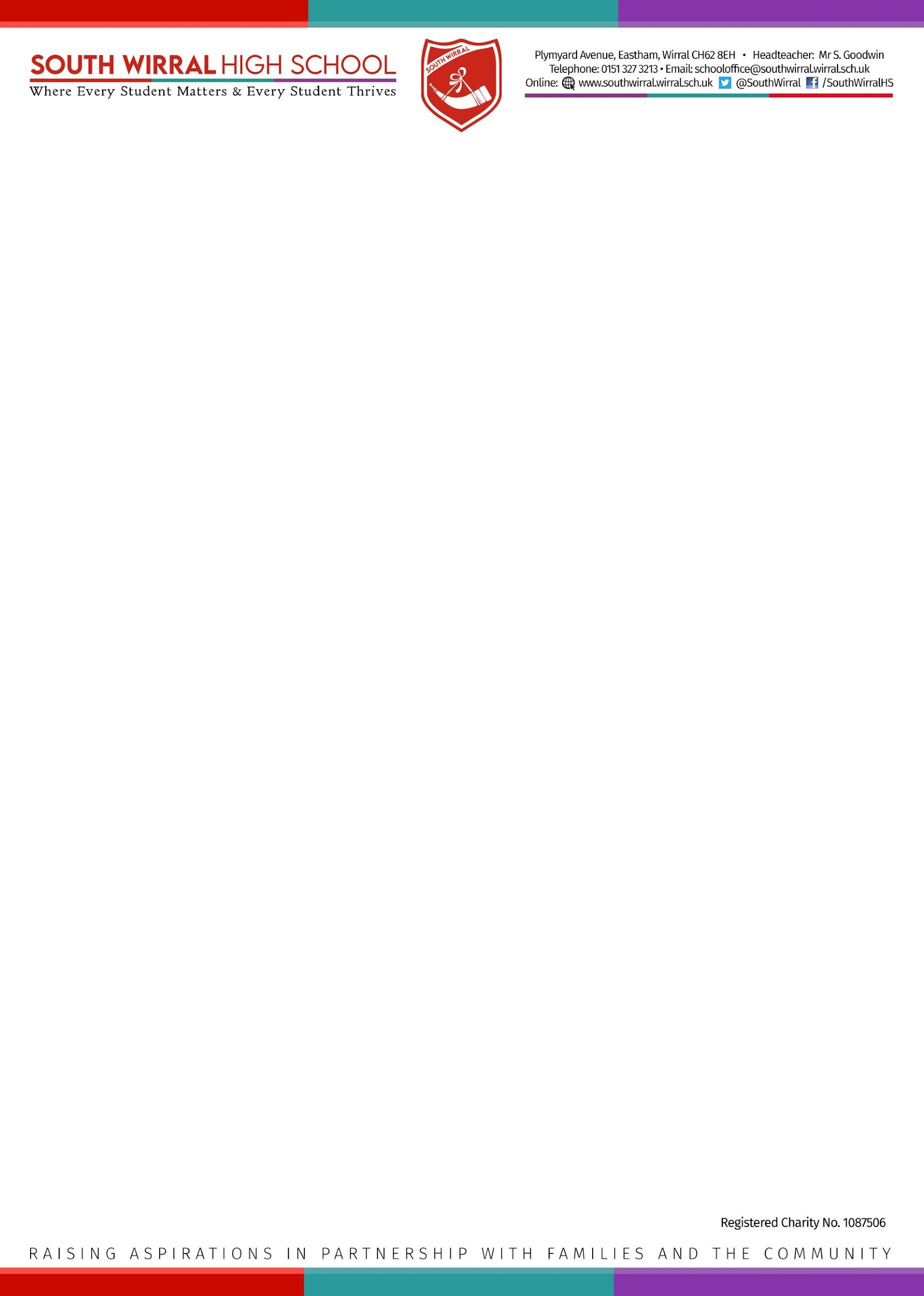 Headteacher: Mr Simon GoodwinPlymyard Avenue, Eastham, Wirral, CH62 8EHTel: 0151 327 3213   Fax: 0151 327 7798www.southwirral.wirral.sch.uk11-18 mixed comprehensive, circa 1100 on roll, Group 6          Science Academic MentorSalary - £19,000 (without a degree) or £21,000 (with a degree), per annum           Fixed Term 1 year initially with a view to a permanent position, full timeSouth Wirral High School is a co-educational foundation secondary school and sixth form located in Eastham, Merseyside, England. The school prides itself on its community ties, working closely with nearby primary schools to help with students' transition to high school. This commitment is shown in our motto "Raising Achievement in Partnership with Families and the Community". This declares a vision for our school where each student’s progress is remarkable. We focus on the whole educational experience, aiming for success in examinations and other aspects of school life. This includes sports, the arts and as contributors to our community. Extra-curricular activities are an integral part of school life, as we help students to build skills in the 5 'LORIC' principles - Leadership, Organisation, Resilience, Initiative and Character. Person SpecificationThe person appointed should: Be a qualified teacher of ScienceNo experience of teaching in secondary school is required, though this is desirableJob DescriptionFor the last two years we have run a very successful mentoring programme, to support students whose learning has been affected by Covid. This has proved very popular with students and parents and very rewarding for the mentors. It is anticipated that this will become a permanent provision in the future.The post will focus on providing individual or small group (maximum 3 students) tuition during school hours and sometimes after school for an hour.Work with class teachers to identify individual needs and gaps in learningTeach individuals and small groups following the South Wirral Science curriculumSet and mark a weekly homework, using the school’s online learning packagesThis post is ideal for a newly qualified teacher who is looking for more experience before taking up a first teaching post. For such a candidate the school can provide further training experiencesCandidates can make flexible arrangements with the school about days of work and durations of contractClosing date:	 Friday 30th September 2022Interview date:	 w/c 3rd October 2022If you wish to find out more about the post, please contact school by emailing recruitment@southwirral.wirral.sch.ukPlease visit https://southwirral.wirral.sch.uk/vacancies for an application form.Completed application form to be addressed to Headteacher, and sent by email to: recruitment@southwirral.wirral.sch.ukThe post is subject to an Enhanced Level DBS check.The school is committed to safeguarding and promoting the welfare of children and young people and expects all staff and volunteers to share this commitmentAll applicants will be considered on the basis of suitability for the post regardless of sex, race or disabilityOur Safeguarding Policy can be found on our school’s website:http://southwirral.wirral.sch.uk/policies/